27 декабря 2016 г. в ТГУ им Г.Р. Державина проводился организованный управлением по физической культуре и спорту Тамбовской области «Фестиваль судей». Все слушатели курсов повышения квалификации по дополнительной профессиональной программе «Подготовка спортивных судей главной судейской коллегии и судейских бригад физкультурных и спортивных мероприятий Всероссийского физкультурно-спортивного комплекса «Готов к труду и обороне» (ГТО)», получившие теоретические знания, теперь на практике смогли закрепить навыки судейства, выполняя нормативы лично и осуществляя оценку выполнения нормативов комплекса ГТО другими участниками. На трех площадках ТГУ им. Державина более 50-ти участников выполняли нормативы ГТО легкоатлетического, силового, гимнастического блоков (манеж ТГУ им. Г.Р. Державина), по стрельбе и плаванию (ДС «Антей»). Муниципальный центр тестирования г. Мичуринска на фестивале представляли учитель физкультуры МБОУ СОШ №19 Захарова Виктория Родионовна и методист МБУ УМиИЦ Шинкарев Дмитрий Николаевич. Результаты по всем видам испытаний ВФСК ГТО, показанные ими во время тестирования, соответствовали золотому знаку в соответствующей возрастной категории. Что касается практического совершенствования навыков, то все участники за судейство по каждому виду испытаний получали оценку от представителей судейского корпуса спортивного клуба «Держава», отмечая организационные нюансы отдельно взятого норматива комплекса ГТО.В итоге, пройдя все испытания, пообщавшись друг с другом на спортивных площадках и получив очередной заряд бодрости, участники «Фестиваля судей» разъехались по муниципальным территориям области, чтобы совершенствовать свои навыки судейства, принимая нормативы комплекса ГТО у обучающихся общеобразовательных организаций, а с 1 января 2017 г. и у взрослого населения. В конце мероприятия всех присутствующих с наступающим Новым годом поздравил заместитель начальника управления по физической культуре и спорту Тамбовской области П.М. Грицков. Присоединяемся к этим поздравлениям и приглашаем всех желающих в муниципальный центр тестирования для выполнения нормативов ВФСК ГТО.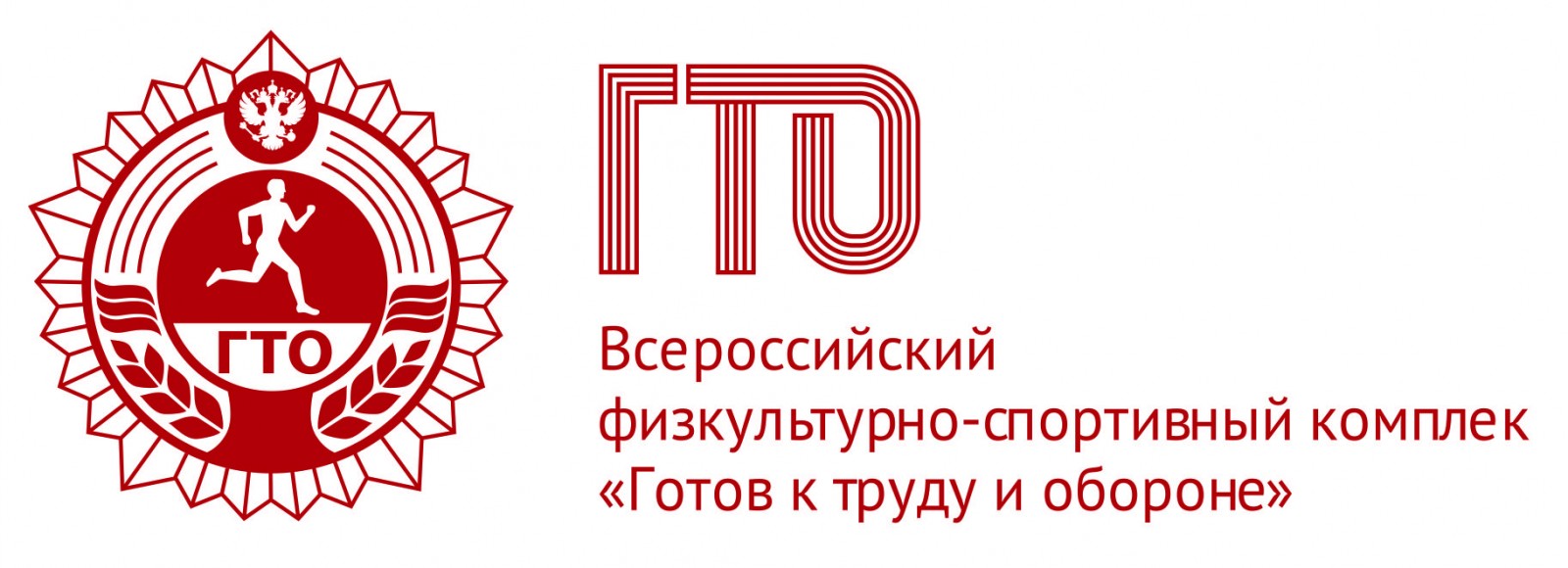 